NENE HATUN ANAOKULU- MERVE TOPÇU ALANÖğrenme Sonuçları:

Öğrencileriniz bu öğrenme aktivitesinde ne öğrenecekler?

 1. Öz bakımlarını yapmayı  2. Sorumluluk almayı ve aldıkları sorumlulukları yerine getirmeyi3. Paint programının kullanımı

 

Eğitimsel amaçlar nelerdir?

1. Öğrencilere belli davranış kalıplarını kazandırmak
2. Teknolojiyi kullanma becerisini geliştirmek
 

 

21 yy becerileri verilen listede odaklanmayı düşündüğünüz özel bir öğrenme aktivitesi var mı: Yaratıcılık, yenilik, kritik düşünme, problem çözme, karar verme, iletişim, işbirliği, araştırma ve inceleme, esneklik ve adaptasyon, inisiyatif ve kendini yönlendirmeYenilik, karar verme ve kendini yönlendirme

 

 

 

II) Sizin aktiviteleriniz:

(1)Öğrenme aktivitesini nasıl hazırlıyorsunuz?

 Paint programı üstünde çocuklara yönelik haftanın her günü için belirli davranışlar yazılacak. Çocuklar, o gün uyguladıkları davranışların kutularını, yine paint programı üzerinden boyayacaklar.ÖRNEK ŞABLON:

 

(2) Öğrenme aktivitesini öğrencilerinize nasıl sunacaksınız?

 
Paint programı aracılığıyla
 

(3) Sizin ve öğrencilerinizin uygulayacağı ana aktiviteler neler olacak?(4) Öğrencilerinizin ne öğrendiğini değerlendirmek için ne gibi bir planınız var?Değerlendirme, çocuklar tarafından paint programı kullanarak boyadıkları sayfalarla yapılmış olacak
 

III) Kullanmak İstediğiniz Teknolojiler:

Aktivitenizde hangi araçları(widgets) kullanmak istiyorsunuz?Bilgisayar

Kullanmak istediğiniz başka teknolojiler var mı?HayırDAVRANIŞLARPAZARTESİSALIÇARŞAMBAPERŞEMBECUMACUMARTESİPAZARKahvaltımı yaptım.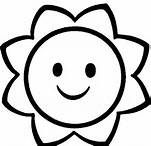 Oyuncaklarımı topladım.Yemekten önce ellerimi yıkadım.Akşam 21.00’da uyudum.